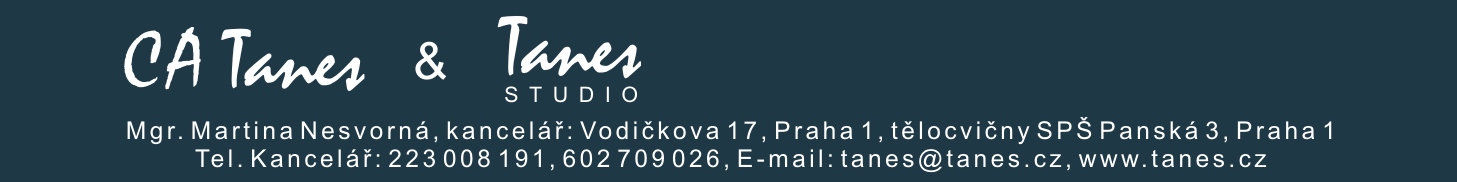 Závazná přihláška Jména účastníků:
Číslo účtu: 19 – 934 238 0227/0100, var.s. 23092020Datum:						Podpis: Název akceItálie – Apulie Termín:  23.9. – 30.9. 2020Ubytování: Villaggio Santa SabinaTyp ubytování:  Dvoulůžkový (možnost přistýlky)Stravování: PolopenzeDoprava: letecky Praha- Bari – Praha Jméno:Datum narození:Příjmení:Rodné číslo:Adresa:Telefon:E-mail:Klubová karta Tanes:       ano         nePojištění (290,- Kč)          ano         ne Jméno:Datum narození:Příjmení:Rodné číslo:Adresa:Telefon:E-mail:Klubová karta Tanes:       ano         nePojištění (290,- Kč)          ano         ne Jméno:Datum narození:Příjmení:Rodné číslo:Adresa:Telefon:E-mail:Klubová karta Tanes:       ano         nePojištění (290,- Kč)          ano         ne Jméno:Datum narození:Příjmení:Rodné číslo:Adresa:Telefon:E-mail:Klubová karta Tanes:       ano         nePojištění (290,- Kč)          ano         ne Cena celkem:Záloha: Doplatek: